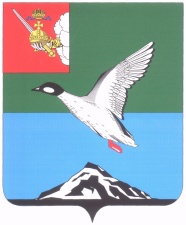 АДМИНИСТРАЦИЯ ЧЕРЕПОВЕЦКОГО МУНИЦИПАЛЬНОГО РАЙОНА П О С Т А Н О В Л Е Н И Еот 18.09.2017 									         № 2666г. ЧереповецО внесении изменений в постановлении главы района от 12.09.2007 № 70«Об утверждении Положения об антитеррористической комиссииЧереповецкого муниципального района»ПОСТАНОВЛЯЮ:1. Внести изменения в Положение об антитеррористической комиссии Череповецкого муниципального района утвержденного постановлением главы района от 12.09.2007 № 70 «Об утверждении Положения об антитеррористической комиссии Череповецкого муниципального района», изложив Положение в новой редакции согласно приложению к настоящему постановлению.2. Настоящее постановление опубликовать в газете «Сельская новь»              и  разместить на официальном сайте Череповецкого муниципального района в информационно-телекоммуникационной сети Интернет.Глава района                                                                                  Н.В. Виноградов Приложениек постановлениюадминистрации районаот 18.09.2017 № 2666«УТВЕРЖДЕНОпостановлением главы района от 12.09.2007 № 70ПОЛОЖЕНИЕоб антитеррористической комиссии Череповецкого муниципального района1. Общие положения1.1. Антитеррористическая комиссия Череповецкого муниципального района (далее – Комиссия) является органом, образованным в целях организации  деятельности по реализации полномочий органов местного самоуправления в области противодействия терроризму, предусмотренных статьей 5.2. Федерального закона от 6 марта 2006 года № 35-ФЗ                             «О противодействии терроризму в границах муниципального образования.  1.2. Комиссия образуется по рекомендации антитеррористической комиссии Вологодской области, в пределы которого входит муниципальный район.1.3. Комиссия в своей деятельности руководствуется Конституцией Российской Федерации, федеральными конституционными законами, федеральными законами, указами и распоряжениями Президента Российской Федерации, постановлениями и распоряжениями Правительства Российской Федерации, муниципальными правовыми актами, решениями Национального антитеррористического комитета и антитеррористической комиссии Вологодской области,  а так же  настоящим Положением.2. Формирование состава Комиссии и порядок ее работы2.1. Председателем Комиссии является глава района.2.2. Персональный состав Комиссия определяется постановлением администрации Череповецкого муниципального района. В ее состав могут включаться руководители, представители подразделений территориальных органов федеральных органов исполнительной власти, расположенных в границах (на территориях) муниципального района (по согласованию), а так же должностные лица органов местного самоуправления.3. Задачи Комиссии3.1. Основными задачами комиссии являются: 3.1.1. Организация взаимодействия структурных подразделений территориальных органов МВД, ФСБ, МЧС, органов местного самоуправления района с  представителями общественных объединений и организаций, по вопросам профилактике терроризма, а так же по минимизации и ликвидации последствий его проявлений в границах муниципального района.3.1.2. Организация разработки и реализации муниципальных программ в области профилактики терроризма, а так же минимизации и ликвидации последствий их проявлений.3.1.3. Обеспечение проведения информационно-пропагандистских мероприятий по разъяснению сущности терроризма и его общественной опасности, а так же по формированию у граждан неприятия идеологии терроризма, в том числе путем распространения информационных материалов, печатной продукции, проведения разъяснительной работы и иных мероприятий.3.1.4 Координация исполнения мероприятий по профилактике терроризма, а так же по минимизации и ликвидации последствий его проявлений на территории муниципального района, в которых участвуют органы местного самоуправления.3.1.5. Выработка мер по повышению уровня антитеррористической защищенности находящихся в муниципальной собственности или в ведении органов местного самоуправления. 3.1.6. Выработка предложений по вопросам участия органов местного самоуправления в профилактике терроризма,  а также по минимизации и ликвидации последствий его проявлений.3.1.7 Осуществление иных мероприятий, необходимых для организации взаимодействия администрации муниципального района с подразделениями территориальных органов МВД, ФСБ, МЧС, по профилактике терроризма, а также по минимизации и ликвидации последствий его проявлений в границах муниципального района. 4. Полномочия Комиссии4.1. Комиссия в пределах своей компетенции и в установленном порядке имеет право:4.1.1. Принимать решения, касающиеся организации и совершенствования взаимодействия администрации района с подразделениями территориальных органов МВД, ФСБ, МЧС по профилактике терроризма, а также по минимизации и ликвидации последствий его проявлений, а также осуществлять контроль за их исполнением.4.1.2. Запрашивать и получать в установленном порядке необходимые материалы и информацию от структурных подразделений территориальных органов федеральных органов исполнительной власти, органов местного самоуправления, общественных объединений, организаций (независимо от форм собственности) и должностных лиц.4.1.3. Создавать рабочие группы для изучения вопросов, касающихся профилактики терроризма и экстремизма, минимизации и ликвидации последствий его проявлений, а также для подготовки проектов соответствующих решений Комиссии.4.1.4. Привлекать для участия в работе Комиссии должностных лиц и специалистов подразделений территориальных органов федеральных органов исполнительной власти, органов местного самоуправления, а также представителей организаций и общественных объединений по согласованию с их руководителями.4.1.5. Вносить в установленном порядке предложения по вопросам, требующим решения Губернатора Вологодской области – председателя антитеррористической комиссии области.4.1.6. Комиссия строит свою работу во взаимодействии с оперативной группой в муниципальном образовании по пресечению террористического акта или действий, создающих непосредственную угрозу его совершения, на территории муниципального района и в прилегающих к нему внутренних морских водах.4.1.7. Комиссия осуществляет свою деятельность на плановой основе в соответствии с регламентом, утвержденным правовым актом главы муниципального района.4.1.8. Комиссия информирует антитеррористическую комиссию области по итогам своей деятельности за год по форме, определяемой антитеррористической комиссии области.4.1.9. По итогам проведенных заседаний Комиссия предоставляет материалы в антитеррористическую комиссию области.5. Обеспечение деятельности Комиссии5.1. Организационное и материально-техническое обеспечение деятельности Комиссии организуется главой муниципального района, путем определения (создания) структурного подразделения местной администрации и назначения должностного лица (секретаря Комиссии), ответственного за эту работу.5.2.  Секретарь Комиссии:5.2.1. Организует работу аппарата Комиссии5.2.2. Разрабатывает проекты планов работы Комиссии и отчетов о результатах деятельности Комиссии5.2.3.Обеспечивает подготовку и проведение заседаний Комиссии.5.2.4.Осуществляет контроль за исполнением решений Комиссии.5.2.5.Организует работу по сбору, накоплению, обобщению и анализу информации, подготовке информационных материалов об общественно-политических, социально-экономических и иных процессах в границах (на территории) муниципального района, оказывающих влияние на развитие ситуации в сфере профилактики терроризма.5.2.6. Обеспечивает взаимодействие Комиссии с антитеррористической комиссией области и её аппаратом.5.2.7. Обеспечивает деятельность рабочих органов Комиссии.5.2.8. Организует и ведёт делопроизводство Комиссии.6. Обязанности членов Комиссии6.1. Члены Комиссии обязаны:6.1.1. Организовывать подготовку  вопросов, вносимых на рассмотрение Комиссии в соответствии с решением Комиссии, председателя Комиссии или по предложениям членов Комиссии, утвержденным протокольным решением.6.1.2. Организовать в рамках своих должностных полномочий выполнение решений Комиссии.6.1.3. Выполнять требования правовых актов, регламентирующих деятельность Комиссии.6.1.4. Определять в пределах компетенции в органе, представителем которого он является, должностное лицо или подразделение, ответственное за организацию взаимодействия указанного органа с Комиссией и ее секретарем.7. Права членов Комиссии7.1 Члены Комиссии имеют право:7.1.1. Выступать на заседаниях Комиссии, вносить предложения по вопросам, входящим в компетенцию Комиссии, и требовать, в случае необходимости, проведения голосования по данным вопросам.7.1.2. Голосовать на заседаниях Комиссии.7.1.3. Знакомиться с документами и материалами Комиссии, непосредственно касающимися ее деятельности.7.1.4. Взаимодействовать с руководителем аппарата Комиссии.7.1.5. Привлекать, по согласованию с председателем Комиссии, в установленном порядке сотрудников и специалистов подразделений территориальных органов исполнительной власти, органов исполнительной власти Вологодской области, органов местного самоуправления и организаций к экспертной, аналитической и иной работе, связанной с деятельностью Комиссии.7.1.6. Излагать в случае несогласия с решением Комиссии, в письменной форме особое мнение, которое подлежит отражению в протоколе заседания Комиссии и прилагается к его решению.8. Бланк Комиссии8.1. Комиссия имеет бланк со своим наименованием.